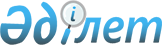 Округ әкімінің 2015 жылғы 16 ақпандағы № 7 Тасшағыл ауылдық округі Қуан Досығалиев көшесіне шектеу іс-шараларын белгілеу туралы шешімінің күшін жою туралыАтырау облысы Қызылқоға ауданы Тасшағыл ауылдық округі әкімінің 2015 жылғы 26 қарашадағы № 24 шешімі      Қазақстан Республикасының 2001 жылғы 23 қаңтардағы "Қазақстан Республикасындағы жергілікті мемлекеттік басқару және өзін-өзі басқару туралы" Заңының 37 бабын басшылыққа алып ШЕШЕМІН:

      1. Округ әкімінің 2015 жылғы 16 ақпандағы № 7 "Тасшағыл ауылдық округі Қуан Досығалиев көшесіне шектеу іс-шараларын белгілеу туралы" (нормативтік құқықтық актілер тіркеу тізімінде № 3107 болып тіркелген, аудандық "Қызылқоға" газетіне 23 ақпан 2015 жылы жарияланған) шешімінің күші жойылсын.

      2.Осы шешімнің орындалысын бақылауды өзіме қалдырамын.


					© 2012. Қазақстан Республикасы Әділет министрлігінің «Қазақстан Республикасының Заңнама және құқықтық ақпарат институты» ШЖҚ РМК
				
      Округ әкімі:

М. Қуанишов
